2019– 2020 EĞİTİM VE ÖĞRETİM YILI ÇINARLI MESLEKİ VE TEKNİK ANADOLU LİSESİ9. SINIFLAR TÜRK DİLİ VE EDEBİYATI DERSİ TELAFİ EĞİTİMİ ÜNİTELENDİRİLMİŞ YILLIK PLANIDIR.TÜRK DİLİ VE EDEBİYATI ZÜMRESİŞeyma Dalkıran            Kadri Gültekin        Sabriye Yaldız              Saadet Boyraz     Meryem ToparlakEdebiyatÖğrt.                  EdebiyatÖğrt.           EdebiyatÖğrt.                  EdebiyatÖğrt            EdebiyatÖğrt.Şenay Birinci             Yasemin Deniz          Nuran Şölenay              Mine Bilekler          Eylem ŞahinEdebiyatÖğrt.                 EdebiyatÖğrt.           EdebiyatÖğrt.                  EdebiyatÖğrt            EdebiyatÖğrt.Asuman Canbay        Merve Yılar Balcı           Defne Gürak Sayın        Gülşen Yıldırım       Ayşegül EkiciEdebiyatÖğrt.                 EdebiyatÖğrt.                    EdebiyatÖğrt.                  EdebiyatÖğrt            EdebiyatÖğrt.Adem Öztürk             Ülkücan Şahinkaya        Sevgi Paşaoğlu                      Nesrin AlkanEdebiyatÖğrt.               EdebiyatÖğrt.                   EdebiyatÖğrt                           EdebiyatÖğrt.UYGUNDUR24/06/2020      İsmail ÇAM                                                                     					 Okul MüdürüÜNİTE6TİYATROTİYATROTİYATROTİYATROTİYATROTİYATROÖĞRENCİ KAZANIMLARI-HEDEF VE DAVRANIŞLARÖĞRENCİ KAZANIMLARI-HEDEF VE DAVRANIŞLARÖĞRENCİ KAZANIMLARI-HEDEF VE DAVRANIŞLARHAFTAGÜNSAATOKUMA  OKUMA  OKUMA  OKUMA  OKUMA  OKUMA-( METNİ ANLAMA VE ÇÖZÜMLEME) KAZANIMLARIOKUMA-( METNİ ANLAMA VE ÇÖZÜMLEME) KAZANIMLARIOKUMA-( METNİ ANLAMA VE ÇÖZÜMLEME) KAZANIMLARI1. HAFTA31 AĞUSTOS4 EYLÜL3                                                                                  TİYATROCumhuriyet döneminden bir tiyatro  (komedi) örneğiTiyatro türleri hakkında genel bilgiler verilir.Cumhuriyet döneminden bir tiyatro  (dram) örneğiTiyatro türleri hakkında genel bilgiler verilir.Dünya edebiyatından bir tiyatro örneğine yer verilir.Bu örneğin   incelenen   metinlerle karşılaştırılması sağlanır.                                                                                  TİYATROCumhuriyet döneminden bir tiyatro  (komedi) örneğiTiyatro türleri hakkında genel bilgiler verilir.Cumhuriyet döneminden bir tiyatro  (dram) örneğiTiyatro türleri hakkında genel bilgiler verilir.Dünya edebiyatından bir tiyatro örneğine yer verilir.Bu örneğin   incelenen   metinlerle karşılaştırılması sağlanır.                                                                                  TİYATROCumhuriyet döneminden bir tiyatro  (komedi) örneğiTiyatro türleri hakkında genel bilgiler verilir.Cumhuriyet döneminden bir tiyatro  (dram) örneğiTiyatro türleri hakkında genel bilgiler verilir.Dünya edebiyatından bir tiyatro örneğine yer verilir.Bu örneğin   incelenen   metinlerle karşılaştırılması sağlanır.                                                                                  TİYATROCumhuriyet döneminden bir tiyatro  (komedi) örneğiTiyatro türleri hakkında genel bilgiler verilir.Cumhuriyet döneminden bir tiyatro  (dram) örneğiTiyatro türleri hakkında genel bilgiler verilir.Dünya edebiyatından bir tiyatro örneğine yer verilir.Bu örneğin   incelenen   metinlerle karşılaştırılması sağlanır.                                                                                  TİYATROCumhuriyet döneminden bir tiyatro  (komedi) örneğiTiyatro türleri hakkında genel bilgiler verilir.Cumhuriyet döneminden bir tiyatro  (dram) örneğiTiyatro türleri hakkında genel bilgiler verilir.Dünya edebiyatından bir tiyatro örneğine yer verilir.Bu örneğin   incelenen   metinlerle karşılaştırılması sağlanır.A.3. 6. Metindeki şahıs kadrosunun özelliklerini belirler.A.3. 7. Metindeki zaman ve mekânın özelliklerini belirler.A.3. 8. Metnin dil, üslup ve anlatım/sunum özelliklerini belirler.A.3. 9. Metinde millî, manevi ve evrensel değerler ile sosyal, siyasi, tarihî ve mitolojik ögeleri belirler.A.3. 11. Metni yorumlar.A.3. 12. Yazar ve metin arasındaki ilişkiyi değerlendirir.A.3. 13. Türün ve dönemin/akımın diğer önemli yazarlarını ve eserlerini sıralar.A.3. 6. Metindeki şahıs kadrosunun özelliklerini belirler.A.3. 7. Metindeki zaman ve mekânın özelliklerini belirler.A.3. 8. Metnin dil, üslup ve anlatım/sunum özelliklerini belirler.A.3. 9. Metinde millî, manevi ve evrensel değerler ile sosyal, siyasi, tarihî ve mitolojik ögeleri belirler.A.3. 11. Metni yorumlar.A.3. 12. Yazar ve metin arasındaki ilişkiyi değerlendirir.A.3. 13. Türün ve dönemin/akımın diğer önemli yazarlarını ve eserlerini sıralar.A.3. 6. Metindeki şahıs kadrosunun özelliklerini belirler.A.3. 7. Metindeki zaman ve mekânın özelliklerini belirler.A.3. 8. Metnin dil, üslup ve anlatım/sunum özelliklerini belirler.A.3. 9. Metinde millî, manevi ve evrensel değerler ile sosyal, siyasi, tarihî ve mitolojik ögeleri belirler.A.3. 11. Metni yorumlar.A.3. 12. Yazar ve metin arasındaki ilişkiyi değerlendirir.A.3. 13. Türün ve dönemin/akımın diğer önemli yazarlarını ve eserlerini sıralar.1. HAFTA31 AĞUSTOS4 EYLÜL3OKUMA  OKUMA  OKUMA  OKUMA  OKUMA  OKUMA-( METNİ ANLAMA VE ÇÖZÜMLEME) KAZANIMLARIOKUMA-( METNİ ANLAMA VE ÇÖZÜMLEME) KAZANIMLARIOKUMA-( METNİ ANLAMA VE ÇÖZÜMLEME) KAZANIMLARI1. HAFTA31 AĞUSTOS4 EYLÜL2Dil Bilgisi: Sözcük Türleri  Zarf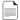 Metindeki zarfları bulma ve işlevlerini belirlemeDil Bilgisi: İmla ve Noktalama  Metinler üzerinden imla ve noktalama çalışmaları yapılır.Dil Bilgisi: Sözcük Türleri  ZarfMetindeki zarfları bulma ve işlevlerini belirlemeDil Bilgisi: İmla ve Noktalama  Metinler üzerinden imla ve noktalama çalışmaları yapılır.Dil Bilgisi: Sözcük Türleri  ZarfMetindeki zarfları bulma ve işlevlerini belirlemeDil Bilgisi: İmla ve Noktalama  Metinler üzerinden imla ve noktalama çalışmaları yapılır.Dil Bilgisi: Sözcük Türleri  ZarfMetindeki zarfları bulma ve işlevlerini belirlemeDil Bilgisi: İmla ve Noktalama  Metinler üzerinden imla ve noktalama çalışmaları yapılır.Dil Bilgisi: Sözcük Türleri  ZarfMetindeki zarfları bulma ve işlevlerini belirlemeDil Bilgisi: İmla ve Noktalama  Metinler üzerinden imla ve noktalama çalışmaları yapılır.A.3. 14. Metinlerden hareketle dil bilgisi çalışmaları yapar.A.3. 14. Metinlerden hareketle dil bilgisi çalışmaları yapar.A.3. 14. Metinlerden hareketle dil bilgisi çalışmaları yapar.ÜNİTE7 ve 8BİYOGRAFİ / OTOBİYOGRAFİBİYOGRAFİ / OTOBİYOGRAFİBİYOGRAFİ / OTOBİYOGRAFİBİYOGRAFİ / OTOBİYOGRAFİBİYOGRAFİ / OTOBİYOGRAFİBİYOGRAFİ / OTOBİYOGRAFİÖĞRENCİ KAZANIMLARI-HEDEF VE DAVRANIŞLARÖĞRENCİ KAZANIMLARI-HEDEF VE DAVRANIŞLARÖĞRENCİ KAZANIMLARI-HEDEF VE DAVRANIŞLARHAFTAGÜNSAATOKUMA  OKUMA  OKUMA  OKUMA  OKUMA  OKUMA-( METNİ ANLAMA VE ÇÖZÜMLEME) KAZANIMLARIOKUMA-( METNİ ANLAMA VE ÇÖZÜMLEME) KAZANIMLARIOKUMA-( METNİ ANLAMA VE ÇÖZÜMLEME) KAZANIMLARI2. HAFTA7-11EYLÜL37.ÜNİTE: 3 HAFTABİYOGRAFİ / OTOBİYOGRAFİCumhuriyet döneminden bir otobiyografiOtobiyografi konusu işlenirken monografi, özgeçmiş/ CV, hal tercümesi ve portre den kısaca bahsedilir.Divan edebiyatından bir tezkireHikâye ve romanda biyografi ve otobiyografiden yararlanıldığı üzerinde durulur.Dil Bilgisi: Sözcük TürleriFiiller,Metindeki fiilleri bulma ve işlevlerini belirleme7.ÜNİTE: 3 HAFTABİYOGRAFİ / OTOBİYOGRAFİCumhuriyet döneminden bir otobiyografiOtobiyografi konusu işlenirken monografi, özgeçmiş/ CV, hal tercümesi ve portre den kısaca bahsedilir.Divan edebiyatından bir tezkireHikâye ve romanda biyografi ve otobiyografiden yararlanıldığı üzerinde durulur.Dil Bilgisi: Sözcük TürleriFiiller,Metindeki fiilleri bulma ve işlevlerini belirleme7.ÜNİTE: 3 HAFTABİYOGRAFİ / OTOBİYOGRAFİCumhuriyet döneminden bir otobiyografiOtobiyografi konusu işlenirken monografi, özgeçmiş/ CV, hal tercümesi ve portre den kısaca bahsedilir.Divan edebiyatından bir tezkireHikâye ve romanda biyografi ve otobiyografiden yararlanıldığı üzerinde durulur.Dil Bilgisi: Sözcük TürleriFiiller,Metindeki fiilleri bulma ve işlevlerini belirleme7.ÜNİTE: 3 HAFTABİYOGRAFİ / OTOBİYOGRAFİCumhuriyet döneminden bir otobiyografiOtobiyografi konusu işlenirken monografi, özgeçmiş/ CV, hal tercümesi ve portre den kısaca bahsedilir.Divan edebiyatından bir tezkireHikâye ve romanda biyografi ve otobiyografiden yararlanıldığı üzerinde durulur.Dil Bilgisi: Sözcük TürleriFiiller,Metindeki fiilleri bulma ve işlevlerini belirleme7.ÜNİTE: 3 HAFTABİYOGRAFİ / OTOBİYOGRAFİCumhuriyet döneminden bir otobiyografiOtobiyografi konusu işlenirken monografi, özgeçmiş/ CV, hal tercümesi ve portre den kısaca bahsedilir.Divan edebiyatından bir tezkireHikâye ve romanda biyografi ve otobiyografiden yararlanıldığı üzerinde durulur.Dil Bilgisi: Sözcük TürleriFiiller,Metindeki fiilleri bulma ve işlevlerini belirleme4. BİLGİLENDİRİCİ (ÖĞRETİCİ) METİNLERA.4 2. Metnin türünün ortaya çıkışı ve tarihsel dönem ile ilişkisini belirler.A.4. 3. Metin ile metnin konusu, amacı ve hedef kitlesi arasında ilişki kurar.A.4. 4. Metnin ana düşüncesi ve yardımcı düşüncelerini belirler.A.4. 5. Metindeki anlatım biçimlerini, düşünceyi geliştirme yollarını ve bunların işlevlerini belirler.A.4. 9. Metinde ortaya konulan bilgi ve yorumları ayırt eder. A.4.13 Yazar ve metin arasındaki ilişkiyi değerlendirir.ATATÜRK’ÜN KİŞİLİĞİ VE ÖZELLİKLERİA.4. 15. Metinden hareketle dil bilgisi çalışmaları yapar.4. BİLGİLENDİRİCİ (ÖĞRETİCİ) METİNLERA.4 2. Metnin türünün ortaya çıkışı ve tarihsel dönem ile ilişkisini belirler.A.4. 3. Metin ile metnin konusu, amacı ve hedef kitlesi arasında ilişki kurar.A.4. 4. Metnin ana düşüncesi ve yardımcı düşüncelerini belirler.A.4. 5. Metindeki anlatım biçimlerini, düşünceyi geliştirme yollarını ve bunların işlevlerini belirler.A.4. 9. Metinde ortaya konulan bilgi ve yorumları ayırt eder. A.4.13 Yazar ve metin arasındaki ilişkiyi değerlendirir.ATATÜRK’ÜN KİŞİLİĞİ VE ÖZELLİKLERİA.4. 15. Metinden hareketle dil bilgisi çalışmaları yapar.4. BİLGİLENDİRİCİ (ÖĞRETİCİ) METİNLERA.4 2. Metnin türünün ortaya çıkışı ve tarihsel dönem ile ilişkisini belirler.A.4. 3. Metin ile metnin konusu, amacı ve hedef kitlesi arasında ilişki kurar.A.4. 4. Metnin ana düşüncesi ve yardımcı düşüncelerini belirler.A.4. 5. Metindeki anlatım biçimlerini, düşünceyi geliştirme yollarını ve bunların işlevlerini belirler.A.4. 9. Metinde ortaya konulan bilgi ve yorumları ayırt eder. A.4.13 Yazar ve metin arasındaki ilişkiyi değerlendirir.ATATÜRK’ÜN KİŞİLİĞİ VE ÖZELLİKLERİA.4. 15. Metinden hareketle dil bilgisi çalışmaları yapar.2. HAFTA7-11EYLÜL28.ÜNİTE:  MEKTUP / E-POSTACumhuriyet döneminden bir özel,  bir edebî mektup;İki e-posta örneğiMektup türünün özellikleri açıklanır.Hikâye, roman ve şiir gibi türlerde mektubun bir anlatım biçimi/tekniği olarak da kullanılması örneklendirilir.Mektup türünün dünya edebiyatından bir örneğine yer verilir ve inceledikleri metinlerle karşılaştırmaları sağlanır.E-posta yazarken kişisel bilgilerin güvenlik altına alınması gerektiği vurgulanır.Özel mektup ve edebî mektup arasındaki benzerlik ve farklılıklar incelenen metinler üzerinden gösterilir.8.ÜNİTE:  MEKTUP / E-POSTACumhuriyet döneminden bir özel,  bir edebî mektup;İki e-posta örneğiMektup türünün özellikleri açıklanır.Hikâye, roman ve şiir gibi türlerde mektubun bir anlatım biçimi/tekniği olarak da kullanılması örneklendirilir.Mektup türünün dünya edebiyatından bir örneğine yer verilir ve inceledikleri metinlerle karşılaştırmaları sağlanır.E-posta yazarken kişisel bilgilerin güvenlik altına alınması gerektiği vurgulanır.Özel mektup ve edebî mektup arasındaki benzerlik ve farklılıklar incelenen metinler üzerinden gösterilir.8.ÜNİTE:  MEKTUP / E-POSTACumhuriyet döneminden bir özel,  bir edebî mektup;İki e-posta örneğiMektup türünün özellikleri açıklanır.Hikâye, roman ve şiir gibi türlerde mektubun bir anlatım biçimi/tekniği olarak da kullanılması örneklendirilir.Mektup türünün dünya edebiyatından bir örneğine yer verilir ve inceledikleri metinlerle karşılaştırmaları sağlanır.E-posta yazarken kişisel bilgilerin güvenlik altına alınması gerektiği vurgulanır.Özel mektup ve edebî mektup arasındaki benzerlik ve farklılıklar incelenen metinler üzerinden gösterilir.8.ÜNİTE:  MEKTUP / E-POSTACumhuriyet döneminden bir özel,  bir edebî mektup;İki e-posta örneğiMektup türünün özellikleri açıklanır.Hikâye, roman ve şiir gibi türlerde mektubun bir anlatım biçimi/tekniği olarak da kullanılması örneklendirilir.Mektup türünün dünya edebiyatından bir örneğine yer verilir ve inceledikleri metinlerle karşılaştırmaları sağlanır.E-posta yazarken kişisel bilgilerin güvenlik altına alınması gerektiği vurgulanır.Özel mektup ve edebî mektup arasındaki benzerlik ve farklılıklar incelenen metinler üzerinden gösterilir.8.ÜNİTE:  MEKTUP / E-POSTACumhuriyet döneminden bir özel,  bir edebî mektup;İki e-posta örneğiMektup türünün özellikleri açıklanır.Hikâye, roman ve şiir gibi türlerde mektubun bir anlatım biçimi/tekniği olarak da kullanılması örneklendirilir.Mektup türünün dünya edebiyatından bir örneğine yer verilir ve inceledikleri metinlerle karşılaştırmaları sağlanır.E-posta yazarken kişisel bilgilerin güvenlik altına alınması gerektiği vurgulanır.Özel mektup ve edebî mektup arasındaki benzerlik ve farklılıklar incelenen metinler üzerinden gösterilir.4.) BİLGİLENDİRİCİ (ÖĞRETİCİ) METİNLERA.4.1. Metinde geçen kelime ve kelime gruplarının anlamlarını tespit eder.A.4.2. Metnin türünün ortaya çıkışı ve tarihsel dönem ile ilişkisini belirler.A.4.3. Metin ile metnin konusu, amacı ve hedef kitlesi arasında ilişki kurar.A.4. 6. Metnin görsel unsurlarla ilişkisini belirler. A.4.7. Metnin üslup özelliklerini belirler.A.4.8. Metinde millî, manevi ve evrensel değerler ile sosyal, siyasi, tarihî ve mitolojik ögeleri belirler.4.) BİLGİLENDİRİCİ (ÖĞRETİCİ) METİNLERA.4.1. Metinde geçen kelime ve kelime gruplarının anlamlarını tespit eder.A.4.2. Metnin türünün ortaya çıkışı ve tarihsel dönem ile ilişkisini belirler.A.4.3. Metin ile metnin konusu, amacı ve hedef kitlesi arasında ilişki kurar.A.4. 6. Metnin görsel unsurlarla ilişkisini belirler. A.4.7. Metnin üslup özelliklerini belirler.A.4.8. Metinde millî, manevi ve evrensel değerler ile sosyal, siyasi, tarihî ve mitolojik ögeleri belirler.4.) BİLGİLENDİRİCİ (ÖĞRETİCİ) METİNLERA.4.1. Metinde geçen kelime ve kelime gruplarının anlamlarını tespit eder.A.4.2. Metnin türünün ortaya çıkışı ve tarihsel dönem ile ilişkisini belirler.A.4.3. Metin ile metnin konusu, amacı ve hedef kitlesi arasında ilişki kurar.A.4. 6. Metnin görsel unsurlarla ilişkisini belirler. A.4.7. Metnin üslup özelliklerini belirler.A.4.8. Metinde millî, manevi ve evrensel değerler ile sosyal, siyasi, tarihî ve mitolojik ögeleri belirler.ÜNİTE8MEKTUP / E-POSTAMEKTUP / E-POSTAMEKTUP / E-POSTAMEKTUP / E-POSTAMEKTUP / E-POSTAMEKTUP / E-POSTAÖĞRENCİ KAZANIMLARI-HEDEF VE DAVRANIŞLARÖĞRENCİ KAZANIMLARI-HEDEF VE DAVRANIŞLARÖĞRENCİ KAZANIMLARI-HEDEF VE DAVRANIŞLARHAFTAGÜNSAATOKUMA  OKUMA  OKUMA  OKUMA  OKUMA  OKUMA-( METNİ ANLAMA VE ÇÖZÜMLEME) KAZANIMLARIOKUMA-( METNİ ANLAMA VE ÇÖZÜMLEME) KAZANIMLARIOKUMA-( METNİ ANLAMA VE ÇÖZÜMLEME) KAZANIMLARI3. HAFTA14-18 EYLÜL28.ÜNİTE:  MEKTUP / E-POSTADivan edebiyatından bir mektup örneğiTanzimat Dönemi’nden bir mektup örneğiMektup türünün özellikleri açıklanır.Hikâye, roman ve şiir gibi türlerde mektubun bir anlatım biçimi/tekniği olarak da kullanılması örneklendirilir.Mektup türünün dünya edebiyatından bir örneğine yer verilir ve inceledikleri metinlerle karşılaştırmaları sağlanır.E-posta yazarken kişisel bilgilerin güvenlik altına alınması gerektiği vurgulanır.Özel mektup ve edebî mektup arasındaki benzerlik ve farklılıklar incelenen metinler üzerinden gösterilir.MEKTUP / E-POSTADil Bilgisi: Sözcük Türleri  Fiiller,Metindeki fiilleri bulma ve işlevlerini belirlemeDil Bilgisi: İmla ve NoktalamaMetinler üzerinden imla ve noktalama çalışmaları yapılır.8.ÜNİTE:  MEKTUP / E-POSTADivan edebiyatından bir mektup örneğiTanzimat Dönemi’nden bir mektup örneğiMektup türünün özellikleri açıklanır.Hikâye, roman ve şiir gibi türlerde mektubun bir anlatım biçimi/tekniği olarak da kullanılması örneklendirilir.Mektup türünün dünya edebiyatından bir örneğine yer verilir ve inceledikleri metinlerle karşılaştırmaları sağlanır.E-posta yazarken kişisel bilgilerin güvenlik altına alınması gerektiği vurgulanır.Özel mektup ve edebî mektup arasındaki benzerlik ve farklılıklar incelenen metinler üzerinden gösterilir.MEKTUP / E-POSTADil Bilgisi: Sözcük Türleri  Fiiller,Metindeki fiilleri bulma ve işlevlerini belirlemeDil Bilgisi: İmla ve NoktalamaMetinler üzerinden imla ve noktalama çalışmaları yapılır.8.ÜNİTE:  MEKTUP / E-POSTADivan edebiyatından bir mektup örneğiTanzimat Dönemi’nden bir mektup örneğiMektup türünün özellikleri açıklanır.Hikâye, roman ve şiir gibi türlerde mektubun bir anlatım biçimi/tekniği olarak da kullanılması örneklendirilir.Mektup türünün dünya edebiyatından bir örneğine yer verilir ve inceledikleri metinlerle karşılaştırmaları sağlanır.E-posta yazarken kişisel bilgilerin güvenlik altına alınması gerektiği vurgulanır.Özel mektup ve edebî mektup arasındaki benzerlik ve farklılıklar incelenen metinler üzerinden gösterilir.MEKTUP / E-POSTADil Bilgisi: Sözcük Türleri  Fiiller,Metindeki fiilleri bulma ve işlevlerini belirlemeDil Bilgisi: İmla ve NoktalamaMetinler üzerinden imla ve noktalama çalışmaları yapılır.8.ÜNİTE:  MEKTUP / E-POSTADivan edebiyatından bir mektup örneğiTanzimat Dönemi’nden bir mektup örneğiMektup türünün özellikleri açıklanır.Hikâye, roman ve şiir gibi türlerde mektubun bir anlatım biçimi/tekniği olarak da kullanılması örneklendirilir.Mektup türünün dünya edebiyatından bir örneğine yer verilir ve inceledikleri metinlerle karşılaştırmaları sağlanır.E-posta yazarken kişisel bilgilerin güvenlik altına alınması gerektiği vurgulanır.Özel mektup ve edebî mektup arasındaki benzerlik ve farklılıklar incelenen metinler üzerinden gösterilir.MEKTUP / E-POSTADil Bilgisi: Sözcük Türleri  Fiiller,Metindeki fiilleri bulma ve işlevlerini belirlemeDil Bilgisi: İmla ve NoktalamaMetinler üzerinden imla ve noktalama çalışmaları yapılır.8.ÜNİTE:  MEKTUP / E-POSTADivan edebiyatından bir mektup örneğiTanzimat Dönemi’nden bir mektup örneğiMektup türünün özellikleri açıklanır.Hikâye, roman ve şiir gibi türlerde mektubun bir anlatım biçimi/tekniği olarak da kullanılması örneklendirilir.Mektup türünün dünya edebiyatından bir örneğine yer verilir ve inceledikleri metinlerle karşılaştırmaları sağlanır.E-posta yazarken kişisel bilgilerin güvenlik altına alınması gerektiği vurgulanır.Özel mektup ve edebî mektup arasındaki benzerlik ve farklılıklar incelenen metinler üzerinden gösterilir.MEKTUP / E-POSTADil Bilgisi: Sözcük Türleri  Fiiller,Metindeki fiilleri bulma ve işlevlerini belirlemeDil Bilgisi: İmla ve NoktalamaMetinler üzerinden imla ve noktalama çalışmaları yapılır.A.4.9. Metinde ortaya konulan bilgi ve yorumları ayırt eder.A.4.10. Metinde yazarın bakış açısını belirler.A.4.11. Metinde fikri, felsefi veya siyasi akım gelenek veya anlayışların yansımalarını değerlendirir.A.4. 12. Metni yorumlar. A.4.13. Yazar ve metin arasındaki ilişkiyi değerlendirir.A.4.14. Türün ve dönemin /akımın diğer önemli yazarlarını ve eserlerini sıralar.                                                                                                                                 A.4.15 Metinlerden hareketle dil bilgisi çalışmaları yapar.A.4.9. Metinde ortaya konulan bilgi ve yorumları ayırt eder.A.4.10. Metinde yazarın bakış açısını belirler.A.4.11. Metinde fikri, felsefi veya siyasi akım gelenek veya anlayışların yansımalarını değerlendirir.A.4. 12. Metni yorumlar. A.4.13. Yazar ve metin arasındaki ilişkiyi değerlendirir.A.4.14. Türün ve dönemin /akımın diğer önemli yazarlarını ve eserlerini sıralar.                                                                                                                                 A.4.15 Metinlerden hareketle dil bilgisi çalışmaları yapar.A.4.9. Metinde ortaya konulan bilgi ve yorumları ayırt eder.A.4.10. Metinde yazarın bakış açısını belirler.A.4.11. Metinde fikri, felsefi veya siyasi akım gelenek veya anlayışların yansımalarını değerlendirir.A.4. 12. Metni yorumlar. A.4.13. Yazar ve metin arasındaki ilişkiyi değerlendirir.A.4.14. Türün ve dönemin /akımın diğer önemli yazarlarını ve eserlerini sıralar.                                                                                                                                 A.4.15 Metinlerden hareketle dil bilgisi çalışmaları yapar.3. HAFTA14-18 EYLÜLGÜNLÜK-BLOGGÜNLÜK-BLOGGÜNLÜK-BLOGGÜNLÜK-BLOGGÜNLÜK-BLOGGÜNLÜK-BLOGÖĞRENCİ KAZANIMLARI-HEDEF VE DAVRANIŞLARÖĞRENCİ KAZANIMLARI-HEDEF VE DAVRANIŞLARÖĞRENCİ KAZANIMLARI-HEDEF VE DAVRANIŞLARÖĞRENCİ KAZANIMLARI-HEDEF VE DAVRANIŞLAR3. HAFTA14-18 EYLÜLSAATOKUMAOKUMAOKUMA-METNİ ANLAMA VE ÇÖZÜMLEME KAZANIMLARIOKUMA-METNİ ANLAMA VE ÇÖZÜMLEME KAZANIMLARIOKUMA-METNİ ANLAMA VE ÇÖZÜMLEME KAZANIMLARI YAZMA KAZANIMLARISÖZLÜ İLETİŞİM KAZANIMLARISÖZLÜ İLETİŞİM KAZANIMLARI3. HAFTA14-18 EYLÜL39.ÜNİTE: 2 HAFTAGÜNLÜK-BLOGCumhuriyet döneminden iki günlük örneğiİki blog örneğiGünlük, Blog türleri ve özellikleri ( Günlük şeklinde düzenlenen roman, hikâye ve şiirlere örnekler.) Dil Bilgisi: Sözcük Türleri   Fiiller,Metindeki fiilleri bulma ve işlevlerini belirlemeDil Bilgisi: İmla ve NoktalamaMetinler üzerinden imla ve noktalama çalışmaları yapılır.4.) BİLGİLENDİRİCİ (ÖĞRETİCİ) METİNLERA.4.1. Metinde geçen kelime ve kelime gruplarının anlamlarını tespit eder.A.4.2. Metnin türünün ortaya çıkışı ve tarihsel dönem ile ilişkisini belirler.A.4.3. Metin ile metnin konusu, amacı ve hedef kitlesi arasında ilişki kurar.A.4. 6. Metnin görsel unsurlarla ilişkisini belirler. A.4.7. Metnin üslup özelliklerini belirler.A.4.8. Metinde millî, manevi ve evrensel değerler ile sosyal, siyasi, tarihî ve mitolojik ögeleri belirler.4.) BİLGİLENDİRİCİ (ÖĞRETİCİ) METİNLERA.4.1. Metinde geçen kelime ve kelime gruplarının anlamlarını tespit eder.A.4.2. Metnin türünün ortaya çıkışı ve tarihsel dönem ile ilişkisini belirler.A.4.3. Metin ile metnin konusu, amacı ve hedef kitlesi arasında ilişki kurar.A.4. 6. Metnin görsel unsurlarla ilişkisini belirler. A.4.7. Metnin üslup özelliklerini belirler.A.4.8. Metinde millî, manevi ve evrensel değerler ile sosyal, siyasi, tarihî ve mitolojik ögeleri belirler. AÇIK OTURUM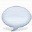 Açık oturumun genel özellikleri hakkında bilgi verilir.Öğrencilerin bir açık oturum izlemeleri ve değerlendirmeleri sağlanır.B) YAZMAB.1. Farklı türde metin yazar.        B.2. Yazacağı metnin türüne göre konu, tema, ana düşünce, amaç ve hedef kitleyi belirler.B.3. Yazma konusuyla ilgili hazırlık yapar. B.4. Yazacağı metni planlar.B.5. Metin türüne özgü yapı özelliklerine uygun yazar. B.6. Metin türüne özgü dil ve anlatım özelliklerine uygun yazar.B.9. Görsel ve işitsel unsurları doğru ve etkili kullanır.     B.12. Yazdığı metni başkalarıyla paylaşır.B) YAZMAB.1. Farklı türde metin yazar.        B.2. Yazacağı metnin türüne göre konu, tema, ana düşünce, amaç ve hedef kitleyi belirler.B.3. Yazma konusuyla ilgili hazırlık yapar. B.4. Yazacağı metni planlar.B.5. Metin türüne özgü yapı özelliklerine uygun yazar. B.6. Metin türüne özgü dil ve anlatım özelliklerine uygun yazar.B.9. Görsel ve işitsel unsurları doğru ve etkili kullanır.     B.12. Yazdığı metni başkalarıyla paylaşır.B) YAZMAB.1. Farklı türde metin yazar.        B.2. Yazacağı metnin türüne göre konu, tema, ana düşünce, amaç ve hedef kitleyi belirler.B.3. Yazma konusuyla ilgili hazırlık yapar. B.4. Yazacağı metni planlar.B.5. Metin türüne özgü yapı özelliklerine uygun yazar. B.6. Metin türüne özgü dil ve anlatım özelliklerine uygun yazar.B.9. Görsel ve işitsel unsurları doğru ve etkili kullanır.     B.12. Yazdığı metni başkalarıyla paylaşır.2.) DİNLEMEC.2. 1. Amacına uygun dinleme tekniklerini kullanır. C.2. 2. Dinlediği konuşmanın konu ve ana düşüncesini tespit eder.C.2. 3. Dinlediği konuşmada konu akışını takip eder.C.2. 4. Dinlediği konuşmadaki açık ve örtük iletileri belirler.C.2. 5. Dinlediklerini özetler.C.2. 6. Dinlediklerini ön bilgileriyle karşılaştırır. C.2. 7. Dinlediği konuşmanın tutarlılığını sorgular.C.2. 8. Dinlediği konuşmada öne sürülen düşüncelerin dayanaklarının geçerliliğini sorgular.                                                                2.) DİNLEMEC.2. 1. Amacına uygun dinleme tekniklerini kullanır. C.2. 2. Dinlediği konuşmanın konu ve ana düşüncesini tespit eder.C.2. 3. Dinlediği konuşmada konu akışını takip eder.C.2. 4. Dinlediği konuşmadaki açık ve örtük iletileri belirler.C.2. 5. Dinlediklerini özetler.C.2. 6. Dinlediklerini ön bilgileriyle karşılaştırır. C.2. 7. Dinlediği konuşmanın tutarlılığını sorgular.C.2. 8. Dinlediği konuşmada öne sürülen düşüncelerin dayanaklarının geçerliliğini sorgular.                                                                